*NOTES: (1) “DISPLAYED CALLER ID” is the phone number the customer will see when their phone rings. This will be the default caller id unless specified.  (2) “Call Recording” – The following states are not eligible for call recording due to privacy laws: California, Connecticut, Delaware, Florida, Massachusetts, Maryland, Michigan, Montana, New Hampshire, Pennsylvania, & Washington.PLEASE FAX COMPLETED SETUP FORM TO (310) 919-3765 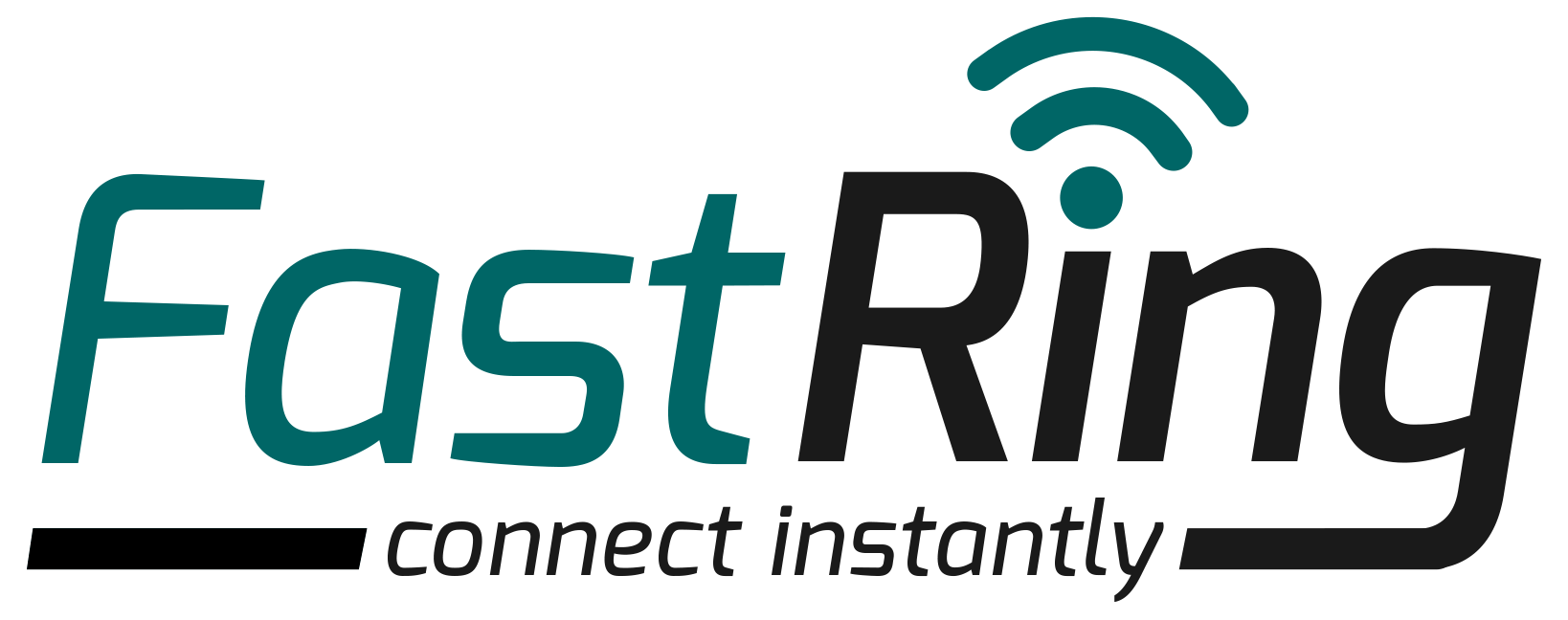 http://www.fastring.com - support@fastring.comLEAD SOURCESDealer may setup an unlimited number of sources through administration portal at no additional charge. 
Dealer login will be provided upon setup. Fast Ring will setup the dealer’s first 5 sources listed below.LEAD SOURCESDealer may setup an unlimited number of sources through administration portal at no additional charge. 
Dealer login will be provided upon setup. Fast Ring will setup the dealer’s first 5 sources listed below.LEAD SOURCESDealer may setup an unlimited number of sources through administration portal at no additional charge. 
Dealer login will be provided upon setup. Fast Ring will setup the dealer’s first 5 sources listed below.LEAD SOURCESDealer may setup an unlimited number of sources through administration portal at no additional charge. 
Dealer login will be provided upon setup. Fast Ring will setup the dealer’s first 5 sources listed below.LEAD SOURCESDealer may setup an unlimited number of sources through administration portal at no additional charge. 
Dealer login will be provided upon setup. Fast Ring will setup the dealer’s first 5 sources listed below.LEAD SOURCESDealer may setup an unlimited number of sources through administration portal at no additional charge. 
Dealer login will be provided upon setup. Fast Ring will setup the dealer’s first 5 sources listed below.1 Source InformationSource InformationRouting MethodCall Recording*Notes/Additional InformationName:Name: Simultaneous Sequential Round RobinEnable*Website: www. _______________________Website: www. _______________________ Simultaneous Sequential Round RobinEnable*Contact Name:Contact Phone #:Contact Email:2Source InformationSource InformationRouting MethodCall Recording*Notes/Additional InformationName:Name: Simultaneous Sequential Round RobinEnable*Website: www. _______________________Website: www. _______________________ Simultaneous Sequential Round RobinEnable*Contact Name:Contact Phone #:Contact Email:3Source InformationSource InformationRouting MethodCall Recording*Notes/Additional InformationName:Name: Simultaneous Sequential Round RobinEnable*Website: www. _______________________Website: www. _______________________ Simultaneous Sequential Round RobinEnable*Contact Name:Contact Phone #:Contact Email:4Source InformationSource InformationRouting MethodCall Recording*Notes/Additional InformationName:Name: Simultaneous Sequential Round RobinEnable*Website: www. _______________________Website: www. _______________________ Simultaneous Sequential Round RobinEnable*Contact Name:Contact Phone #:Contact Email:5Source InformationSource InformationRouting MethodCall Recording*Notes/Additional InformationName:Name: Simultaneous Sequential Round RobinEnable*Website: www. _______________________Website: www. _______________________ Simultaneous Sequential Round RobinEnable*Contact Name:Contact Phone #:Contact Email: